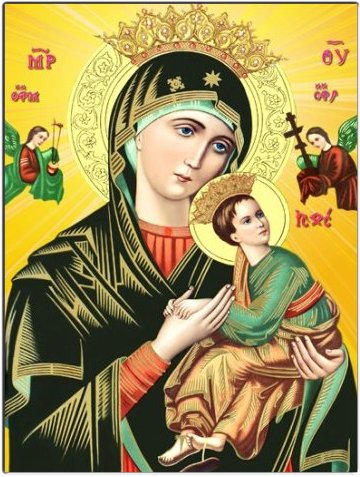    Đơn Ghi Danh Lớp Dự Bị Hôn Nhân       Registration Form – Marriage Preparation Class          Ngày ghi danh (Registration date): Month/Tháng _______  Date/Ngày _______ Year/Năm: ____________		    Khóa học (Class date):  Month/Tháng _______  Date/Ngày _______ Year/Năm: ____________				   Học viên (Student)         Tên họ (First & last name) _________________________________________________________________                             Tôn Giáo: ___________________ Tên thánh nếu là Công Giáo (Patron saint) ________________________          Địa chỉ (Address) _________________________________________________________________________                         Điện thoại (Home)	_____________________ (Work) __________________ (Cell) ___________________         Emergency Contact Name: ________________ Điện thoại: _________________ Relationship:___________         Số danh bộ (Parish Registration number) ______________ Nhóm/Hội đoàn Sinh hoạt: _________________	          Nghề nghiệp (Occupation)	_________________________________________           Email: _____________________________________          Ngày sinh (Date of birth): Month/Tháng: ________   Date/Ngày: ___________  Year/Năm: _____________        Người vợ/chồng dự định/hiện nay (Intended/present spouse)         Tên họ (First & last name) _________________________________________________________________         Tôn Giáo: ___________________ Tên thánh nếu là Công Giáo (Patron saint) ________________________          Địa chỉ (Address) _________________________________________________________________________         Điện thoại (Home)	__________________ (Work)__________________ (Cell) _______________________         Emergency Contact Name:_________________ Điện thoại: __________________Relationship:___________         Số danh bộ (Parish Registration number) ______________ Nhóm/Hội đoàn Sinh hoạt __________________	          Nghề nghiệp (Occupation)	_________________________________________         Email: _________________________________________         Ngày sinh (Date of birth): Month/Tháng: _________   Date/Ngày: ______________  Year/Năm: ___________   Yêu cầu đừng mang trẻ em vào lớp học         Lệ phí: $70 mỗi người.   Đã đóng  $70 [  ],  $140  [  ] 		Version date July 24, 2018